
Welcome to the start of the new academic year! We are looking forward to catching up with existing children, and meeting all the new families who join us this year. This term we will be discussing the summer holidays, different forms of transport, autumn, festivals, The Carnival, parties, Harvest, farms, Bonfire Night Halloween, Diwali, Winter and Christmas! Every week we choose to focus on a new shape, number, letter, rhyme and colour.  Please see our regular updates for more information.    We go outside in all weathers, so please ensure your children bring along a (named) warm and waterproof coat and hat and gloves when needed.  We have a lost property box by the signing in sheet if anything goes astray! 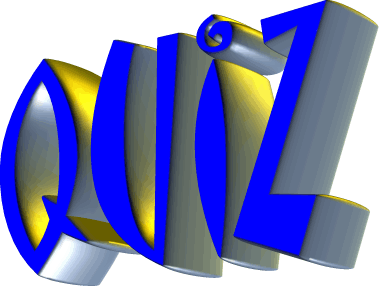 ____________________________________Signing your child in to the session Please remember to sign your child in at the beginning of each session, on our sheet in the Hall.
____________________________________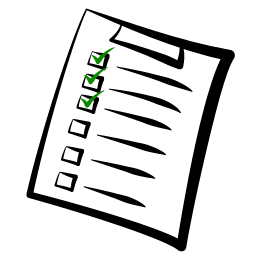 Teddy Bears AGM and Information Evening Save the date…Friday 28th September.  More information on this very soon.
 Autumn Nature Walks will be held Tuesday 16th October and Friday 19th October subject to the weather being kind!  Otherwise the dates will be Tuesday 6th November and Friday 9th November. We need a ratio of 1 adult to 2 children, so please sign up to help if you can! (Sign up sheet in Hall) 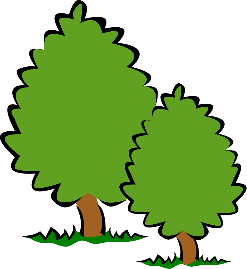 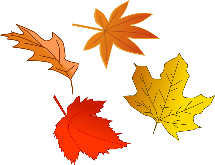 Teddy Bears Quiz Night Test your knowledge! Another save the date! 9th November at the pre-school hall.  This is a very popular, enjoyable event which raises vital funds for the Pre-School.  More details nearer the time.  
____________________________________Summer Holiday display Please provide us with photos and/or postcards of your holidays or a local day out!  The children really enjoy talking about where they have been, and sharing information about different places, cultures and people. 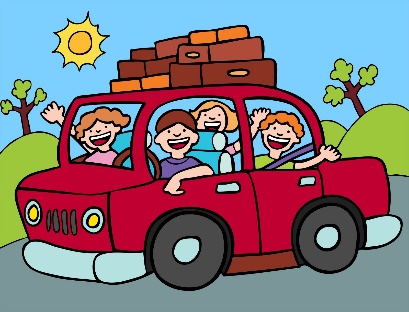 ____________________________________Baby Photos We have a wonderful Baby Album of the children at Teddy Bears, including pictures of the staff too!  Please bring along a baby photo to share.  The children love to talk about themselves and others, and see how much they grow! 
____________________________________
Holiday taken during term time & Extra sessions Please let us know (in advance where possible) if your child will not be attending their usual session for any reason, so that we can record their absence in the register (a Government requirement). If you require an ad-hoc extra session at any time, you may be able to reserve someone’s slot if they are absent on holiday if the session is usually full.  Please speak with Sally von Kaufmann, your childs’ key person 

or email teddybearspreschool@yahoo.co.uk with your request.     ____________________________________
Suitable Clothing for Pre-School PLEASE NAME ALL ITEMS OF CLOTHING. Please ensure your child has a warm waterproof coat, suitable footwear/wellies and is wearing easy to handle clothing for visits to the toilet.  At Teddy Bears we enjoy messy play! We do use aprons but unexpected spills do sometimes occur!  
____________________________________
WOW Board We have a special WOW board to celebrate children’s individual progress that we have observed in the group.  Please look at this when you come in and we would love for you to contribute too, by adding details of those special moments you observe at home.  Please help yourself to WOW stars to record them on. 
____________________________________
Teddy Bears Pre-School Christmas Party! 
This year is on Wednesday 19th December.  You will receive a letter with more details nearer the time.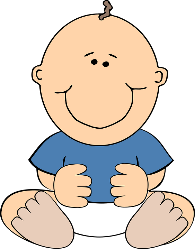 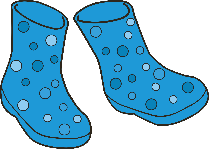 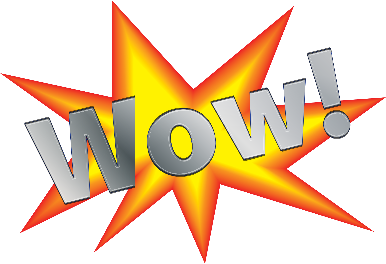 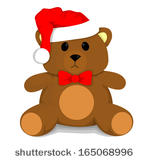 ____________________________________
Healthy Eating at Teddy Bears
Please can we remind you that Teddy Bears Pre-School promotes healthy eating, and is a “NUT 
FREE ZONE”.  Please continue to provide your child with a healthy variety of food, cut into a manageable, child friendly size.  Please ensure grapes/tomatoes etc are cut lengthways to avoid the possibility of choking. 
____________________________________
Resources!  Can you help with any resources? We always are grateful for any donations of craft items, paint, paper, junk modelling, bottle tops, toy vehicles etc.  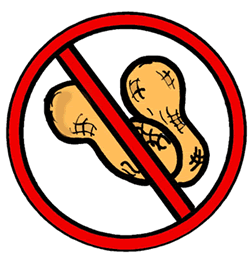 ____________________________________  
Personal Details Please always inform us of any changes to personal information such as changes to address or telephone numbers, email or any new allergies or health concerns relating to your child.  Please send the new information to our Administrator via the email address or hand to your child’s key person.
Teddy Bears is on Facebook Do check our facebook page for regular updates on news and events.   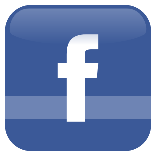 ____________________________________
Sharing special skills If you have a hobby, profession or talent you would like to share with the children, please see a member of staff to arrange to come in and share it with us! We have a piano in the hall if anyone would like to come and play for the children! 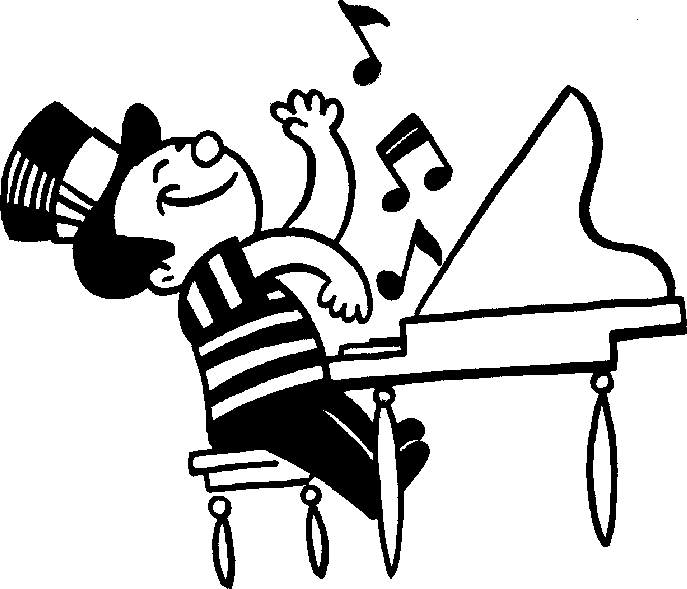 
Have a wonderful half term

Teddy Bears Pre-School Term dates 2018 - 2019Autumn termAutumn Term from Mon 3rd September to Tuesday 18th December 2018Autumn Half Term Holiday from Mon 22nd October to Fri 26th October 2018Christmas Holiday from Weds 19th December 2018 to Fri 4th January 2019  Christmas Party Weds 19th DecemberSpring term	Spring Term from Mon 7th January 2019 to Fri 5th April 2019 Spring Half Term Holiday from Mon 18th Feb to Fri 22nd February 2019Easter Holiday from Mon 8th April to Mon 22nd April 2019
Bank holiday Monday 22nd April 2019Summer termSummer Term from Tues 23rd April to Monday 22nd July 2019 Summer Half Term Holiday from Mon 27th May to Fri 31st May 2019Summer Holiday from Tue 23rd July 2019Polling Day – Teddy Bears Closed Thursday 2nd May 2019 Bank holiday 6th May